Autoevaluación: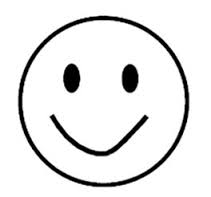 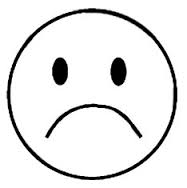 ¿Te ha gustado trabajar el tema de los deportes?¿Te han gustado las actividades propuestas?¿Has aprendido?¿Te ha parecido difícil?¿Ha sido fácil?¿Has encontrado alguna dificultad?¿Te gustaría trabajar más a menudo con webquest?¿Te han gustado las actividades de buscar información?¿Te ha gustado dibujar tu deporte favorito?¿Te ha gustado la canción?¿Te ha gustado trabajar en el ordenador?¿Has sabido utilizar la pizarra digital?